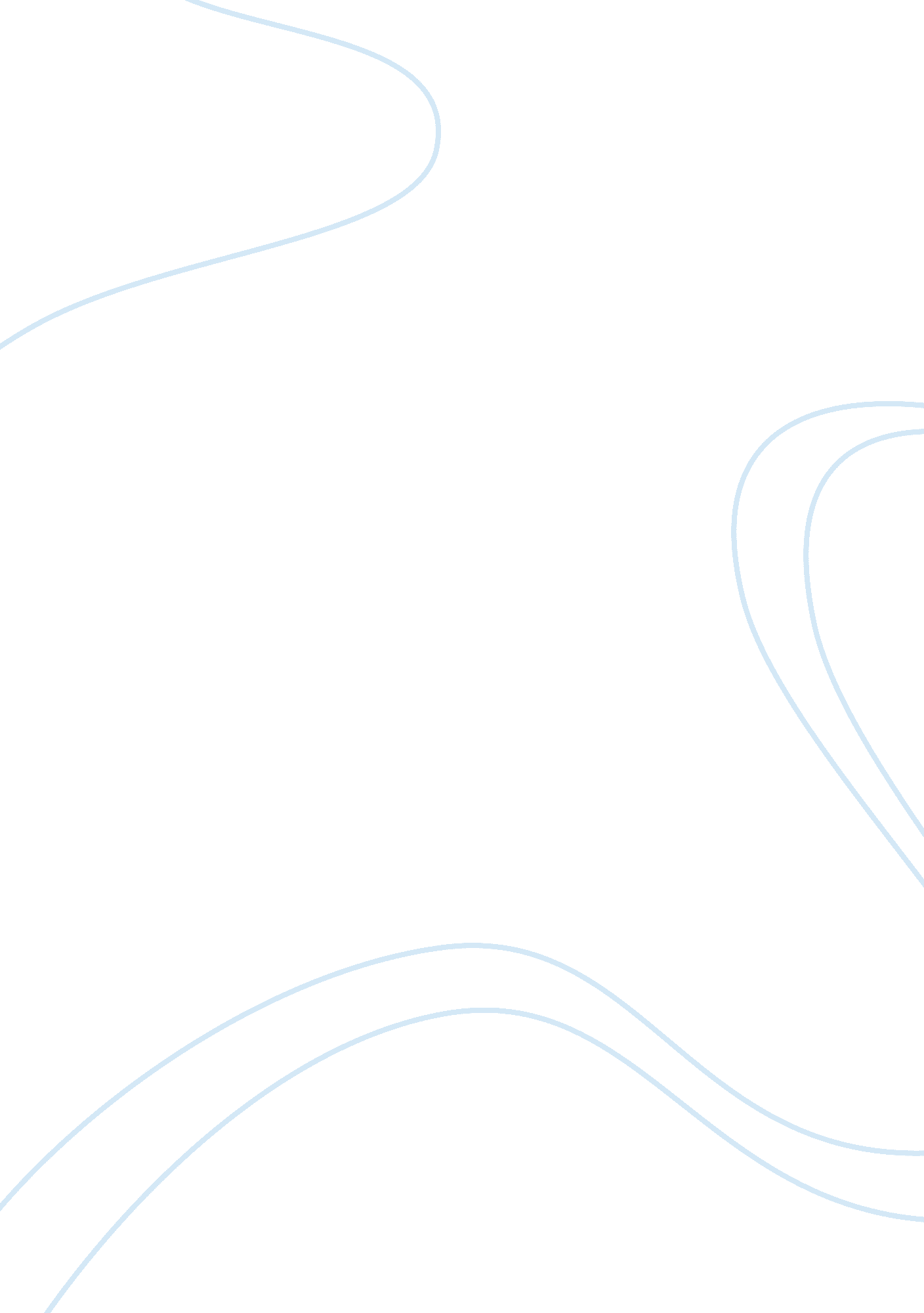 The address essay exampleBusiness, Customers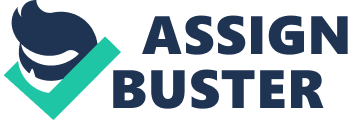 Dear Ms./Mr. (recipient’s name) 
This is to check if it is time for you to review your merchant services program? Revolution as a payment system provides one of the most aggressive revenue share programs in the industry. With a clientele of more than 1, 500 banks having over 18, 000 branches we are here to work with you to give you a competitive edge in the market place while attracting new customers, build stronger relationships and create a new source of revenue. At Revolution we have tailor-made Merchant Service Programs per the unique needs and objectives of various banks. Hence we offer you a range of options and help you choose the program that best fits your needs. 
The current competitive marketplace allows your competitors to actively target your commercial customers for financial services outside your institution. Revolution’s customized Merchant Services program not only provides your commercial customers with a valuable service that can help them grow their business but also simultaneously helps you flourish your existing banking relationships. That is how it becomes inevitable for you to choose a provider who is willing to work with you to provide you a value-added Merchant Services offering thus to meet the needs of your commercial customers, while maximizing your revenue stream. How we take care of you - Revolution has created a quick start Merchant Services Partnership Program that is easy to convert from your existing provider or add merchant processing into your commercial services offering. With no capital investment or upfront fees, the Revolutions Merchant Services Partnership Program can help attract new customers and strengthen the existing business relationships. How we take care of your Customers - Your relationship with your commercial customers is paramount to the success of your institution. Consequently, it is significant to understand the potential of a referral partner to add to the value of that relationship. Since we do it the best way possible, many business owners rely on us (Revolution) to manage the entire transaction right from the point-of-sale authorization to the settlement of funds. Competitive Pricing: Our sales consultants shall provide a confidential statement analysis to identify ways to optimize your customer’s payment processing. 
Fast, Reliable Card Acceptance: Revolution offers a full suite of processing services, including Visa, MasterCard, Discover, American Express and all other PIN-secured debit networks. Check Services: Revolution is an ACH processor and offers a wide variety of forms for check acceptance programs Personalized Gift Cards: Last year 9-out-of-10 consumers received at least one gift card. Revolution can help merchants increase sales by offering affordable, customizable gift cards.  Data Breach Services Program: Protecting cardholder data is a tough challenge. But merchants don’t have to face it alone. Revolutions Data Breach Services Program can help reduce the risk of a breach and includes indemnification for certain data breach costs for which the business owner would otherwise have to pay. 
Convenient Reporting: Merchants can access their processing account information anytime using Revolutions secure, easy-to-use, Web-based program that provides a broad range of reports and account information - including immediate notification of charge backs, retrievals and deposits. 
Cash Advance Program: Convenient Cash Advance program for all of your customers. MasterCard, VISA, and Discover cardholders may obtain cash advances from their credit cards at the bank. This service is offered through Revolution and cash advances are available to any card holder. Let me know if this captures your interest and if you want to discuss further in this regard. You can reach me at my email address: (please enter your email address here) Best regards Sean Jones 
Industry Credentials 
First by MasterCard for speed and reliability 
Second largest processor based on merchant locations 
Third best U. S. acquirer, based on bank card volumes 
Processed 1. 4 billion transactions annually 
Serves a clientele of over 1, 500 banks 